New LSU Football Field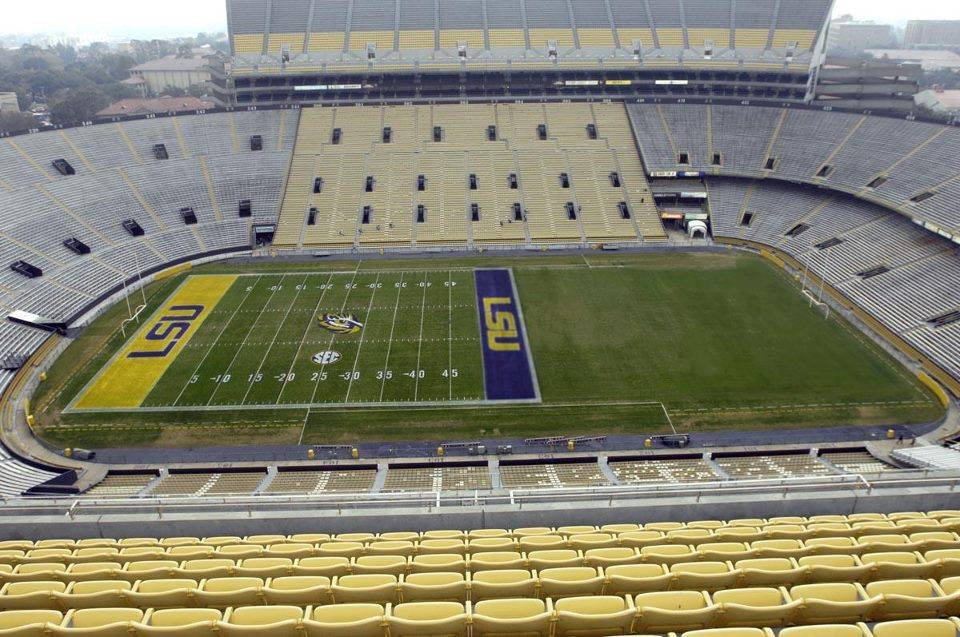 